SUNDAY, SEPTEMBER 27, 20158am -4pm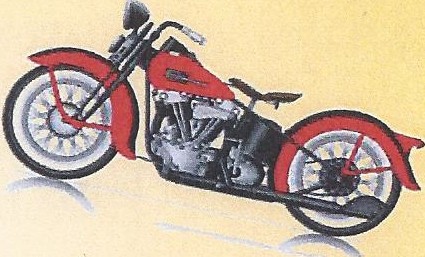 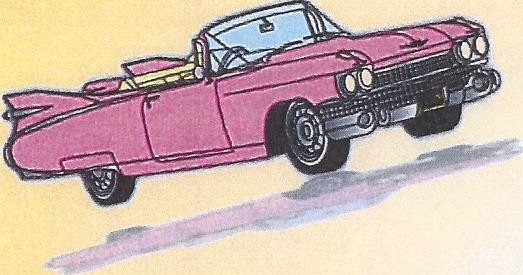 (Awards at 3:30pm)LAKETOWN KENNER, LAAwards plus "best of" awards!Food, drink, music & door prizes!Registration :$20 until 9/24/15$25 day of show (Barn-Noon)In memory of Kaitlyn Pitfield to benefit Hemophagocytic Lymphohistiocytosis  (HLH) &:'.Stevens Johnson Syndrome (SJS)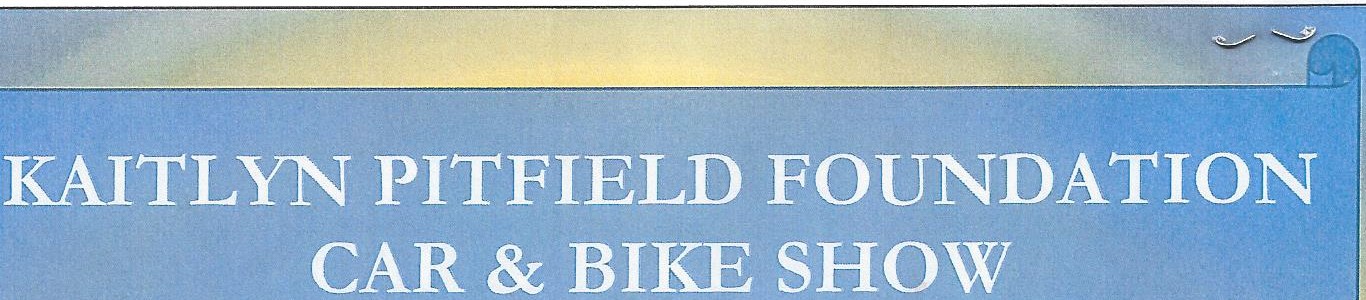 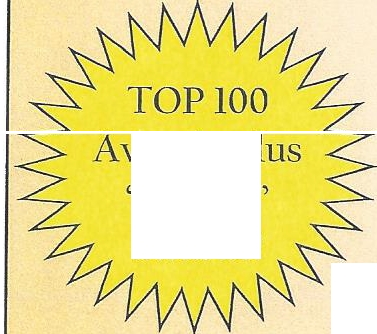 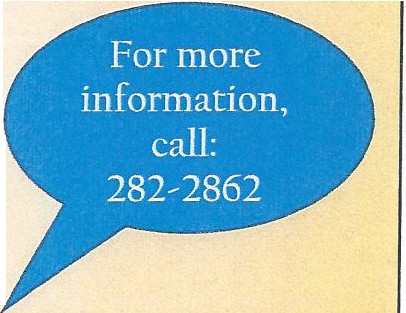 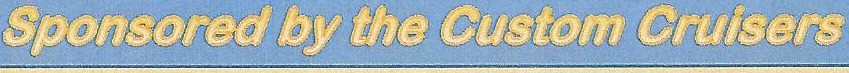 All proceeds benefit the KAITLYN PITFIELD FOUNDATION Call Pam Larter at 504,282,2862 or visit www.customcruiser.net